Elections Board MinutesAssociated Students 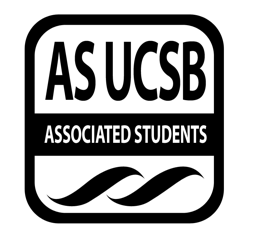 3/14/18, 2:00 PMNati Conference RoomCALL TO ORDER A. MEETING BUSINESSRoll Call B. DISCUSSION ITEMS  B.1. Complaints [Redacted]B.2. Promissory Agreement Davis: It’s basically the terms and agreement form. Send the candidates an email about the Promissory Agreement. Ruth: I got off the phone with Justice, and he tried to click on it but it was not working. Davis: So, about that. I think we should open it up to them and I did send out an email half an hour, due Friday at 8pm. Motion we reopen the promissory agreement until Friday March 16th, at 8pm. First/Second: Quan/GannuVote: 6-0-1Motion Passes. B.3. New Chair InformationDavis: So, JP and I wanted to be co-chairs, but it’s not in code. We also wanted to do vice-chair and chair, but we did not want to reopen code.Ruth: The question was Mary’s leaving. It was just a matter of who is taking their place. Elections code is already sealed and we would like to keep it sealed, and set a precedent. Davis: So, I’ll just accept the chair positon until the end of the year. B.4. Financial StatementsDavis: So, Nawar was asking us about Financial Statements. I saw in code that all candidates must send in their financial requests, prior to the day of DoC. All execs and candidates of senate must turn it John Paul: We put on the calendar that it was due prior 4pm on DoC. Ruth: In code it says individuals, but it’s supposed to be parties. They submitted theirs on Friday. B.5. Update Map FileDavis: I got the map, but it is not updated. Went to Thomas but he denied us. We need to blow up a map of a campus. Explains the board. Mary: We need a clear image of it.Davis: no one knows where it is. I went to parking services but I never got an answer back. The thing with the mapHattie: Did you check with the visitor’s center? Mary: yeah but they won’t give it to me. B.6. Ballot MeasureJohn Paul: say code form ballot measures—Davis: Roster due date, email. No parties can or cannotMotion that parties can support or opposes ballot measure because any official support would have been submitted by week 9 Monday of winter quarter. Sidd: Is it technically a ballot measure yet?Mary: it is not. Ruth: It is going to be a controversial. What I hate to is limit people’s ability to talk about it. Hattie: No official campaigning. Ruth: I would hate to put a gag order, because it is a big deal. Everyone has a right, and I don’t want to limit anyone’s right to discuss it. Davis: It’s that part of the code was about money, there were no dates. Anyone making a opposition can go for as long as they want. Mary: they either do through to F&B or Senate. Sidd: Confused on Bond and 200?Ruth: If opposition, I can put up a bond of 35. The 200 that special fund that FNB that anyone can apply for. Only two organized groups: proponents and opponents. Mary There is not timeframe. Ruth: Its easy for two identifiable groups. I don’t see why else we would have that deadline. There’s a conflict there just within elections code. Hattie: the fee floating one was the 200, right?Sidd: You don’t need a bond technically?Ruth: From what is says there, there needs to be a bond. BUT, at the same time do we want to adhere to that or what is our interpretation to that. Hattie: Can’t they be opposed to the 200 thing?Mary: Can we make a decision for having them require having a bond?Ruth: What you could possibly do is to move that bond deadline. Mary: There’s no set timeline for that bond. Ruth: After four weeks, elections would be over. Motion to extend the bond deadline to the Friday of Spring quarter by 3pmFirst/Second: Sid/QuanVote: 7-0-0Motion Passes.B.7. DeadlinesRuth: petitions are due this Friday at 4pm, in the CAB office. I was going to have this sign ready and literally close my door at 4:01pm. I just want witnesses. B.8. SwagJohn Paul: Basically, I’ve just recently become an authorized signer, and I’m ready to order the swag for elections.Mary: Do you know how much to allocate?R: Let me check. We have $7700 in our operating budget. What we do have are our sunglasses, buttons, and stickers.Motion to allocate 2000 to purchasing swag for electionsFirst/Second: Quan/ XingVote: 7-0-0Motion Passes.B.9. NawarMary: Access to code? Davis: Both liaisons had the code. Mary: Complaints? Like an email chain of discussionRuth: For FYIs, it is supposed to be liaisons.Mary: 24 hours?Ruth: No, we’re not going to do that. Mary: boards?Davis: if boards don’t do it their way. If you haven’t put your board spots. We should have quick decision for the board. Ruth: When you send out the Myles, you should put on there the violations that they could receive, and receive a quick deadline. Outside of our regular 9-5: 12 hour periodNawar: Emailing elections board back and forth. Senator years ago, worked with a lot of elections stuff. I am a liaison for IVP-- Mary: I thought you weren’t.Nawar: Oh, we have like a different system. However, some of the things I wanted to bring up: I know the elections code hasn’t been approved.Ruth: It has and has not been printed. Nawar: The parties haven’t been able to access it. I don’t have a problem with it. As long as we don’t have access to code, I don’t think it’s appropriate to fine our candidates. We don’t think it is fair to have us fined. What rules were broken?Davis: In my opinion, that is a little off. You all have been sending complaints, if we decide not to fine anyone. Nawar: I would also like to note that only execs have sent in their complaints. I also requested this again. Just because CU sends a violation against us, I don’t want an email seeing this. What you don’t send is the evidence, and how the claim translates to breaking the rule. We actually got fined beforehand. We are comfortable waiving our right for a 24-hour notification, only if we get reasonable logical. I would also like to note that #IamIslaVista is the official hashtag. Not #WeAreIslaVista. The candidates fear you all. You can change a candidate’s day with just one email. Don’t send me the emails that aren’t true. Ruth: What they need to do is send their receipt. They are not sayingNawar: you want the sentence that says we have not determined a violation yet. Davis: We do send a dismiss email, Mary: We respond to every complaint. We send an FYI. Nawar: What is an FYI? And can you give me an example?Davis: So, someone was spotted wearing campaign materials in AS, because of the altered calendar we decided that we should not crack down because of the recent changes. Nawar: Also regarding boards, we had a meeting with CU, and we are thinking of not doing boards for the upcoming election. Davis: Okay. Meeting Adjourned by Mary Zhu at 3:50pmNameNote: absent (excused/not excused)arrived late (time)departed early (time)proxy (full name)NameNote:absent (excused/not excused)arrived late (time)departed early (time)proxy (full name)Mary ZhuPresentSiddhant GannuPresentJohn Paul RenteriaPresentStoddy CareyAbsentDavis QuanPresentKia SadeghiAbsentAndrew YanPresentHieu LeAbsentEmma XingPresentAli SuebertAbsentHattie GracePresentRuth Garcia GuevaraPresentJennifer PantojaPresentCindy LopezAbsent